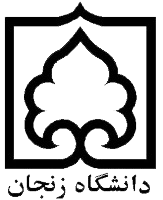 آزمایشگاه مرکزیفرم ثبت نام شركت در کارگاه آموزشيGC زمان برگزاری : 19 اردیبهشت 1397 به دليل اينكه اطلاعات اين فرم در رايانه ثبت مي شود، لطفاً به صورت كاملاً دقيق و خوانا تكميل نماييد .    تذكرات : 1- تصویر فیش واریزی یا گواهی پرداخت اینترنتی همراه با فرم تکمیل شده فوق را به ایمیلinst@znu.ac.ir     ارسال نمایید.2- در انتهای دوره ضمن برگزاری آزمون، گواهی حضور در کارگاه به شرکت کنندگان اعطا می​گردد.                                                                                                                   نام : .................................................... نام خانوادگي : ......................................کد ملی:محل تحصیل و یا کار : تلفن تماس مستقيم :                                                                                              همراه : مدرك تحصيلي: ليسانس                    فوق ليسانس               دكترا         رشته تحصیلی: لطفاً به سوالات زیر به درستی پاسخ دهید1- آیا با تکنیک کروماتوگرافی آشنایی دارید؟2- آیا تا کنون در دوره های مرتبط با روشهای کروماتوگرافی شرکت داشته اید (سطح دوره و نام دوره را بنویسید)؟هزینه شرکت در کارگاه : دانشجویان  مبلغ 300.000 ریال / اعضای هیات علمی 600.000  ریال/ سایرین 700.000 به شماره حساب 1703065879 به نام درآمدهای آزمایشگاه مرکزی (با شناسه 29611894)(در مورد اعضاء هیات علمی دانشگاه زنجان، در صورتیکه قصد تامین هزینه از طریق پژوهانه را دارند بخش زیر تکمیل گردد.)